433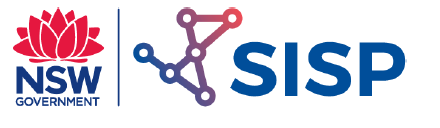 Polymers -Shaping and Joining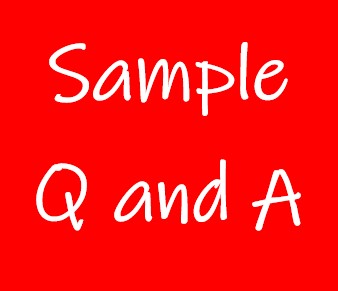 Exercise 1 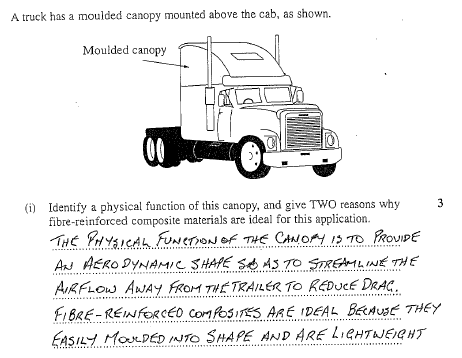 Exercise 2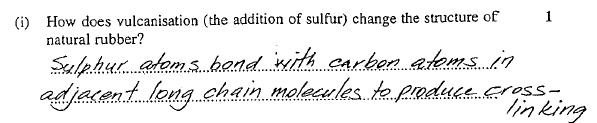 Exercise 3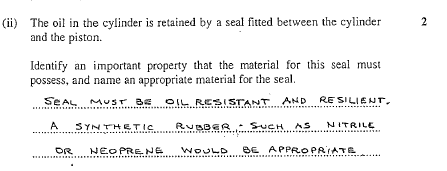 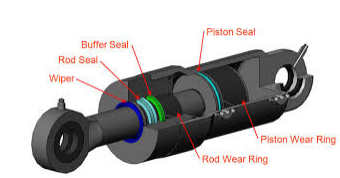 Exercise 4 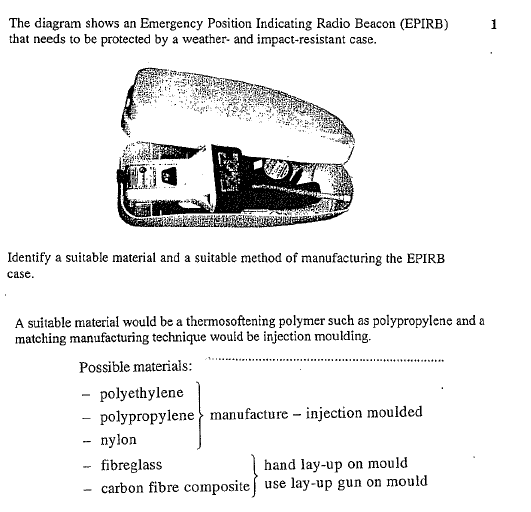 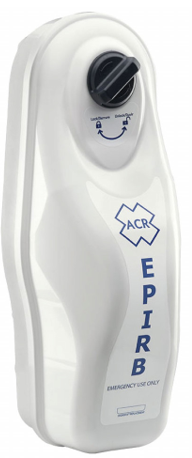 Exercise 5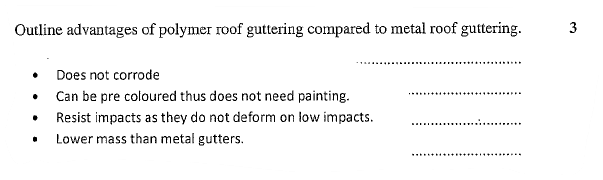 Exercise 6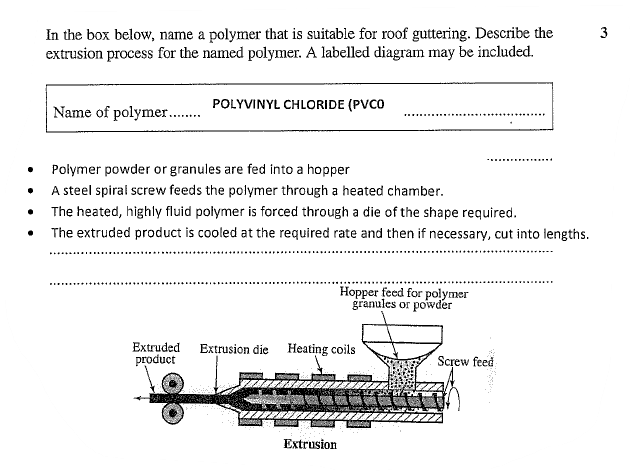 Exercise 7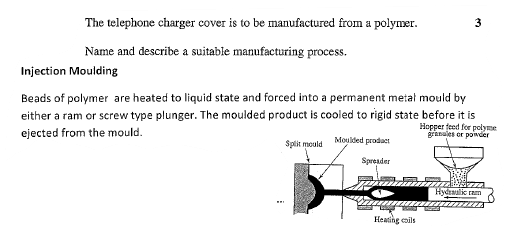 Exercise 8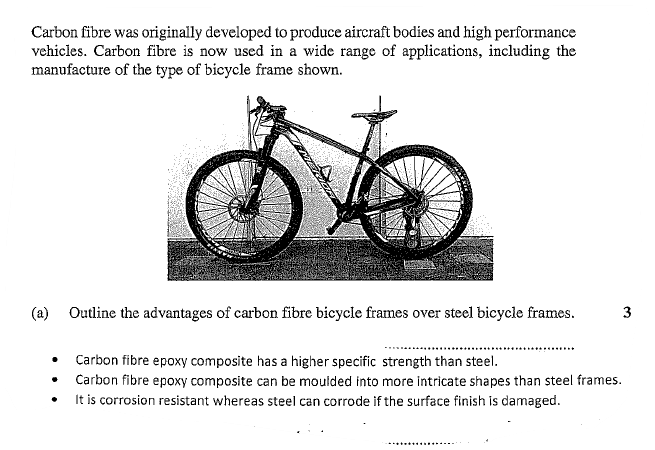 Exercise 9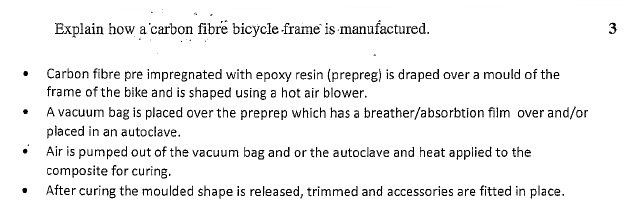 Exercise 10 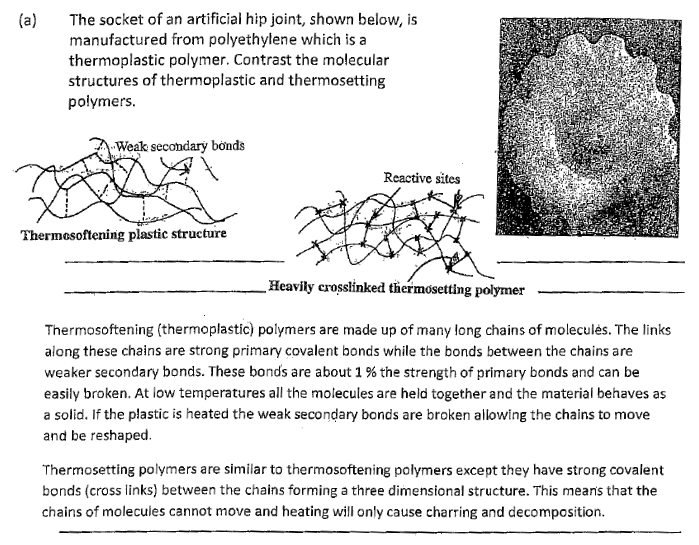 Exercise 11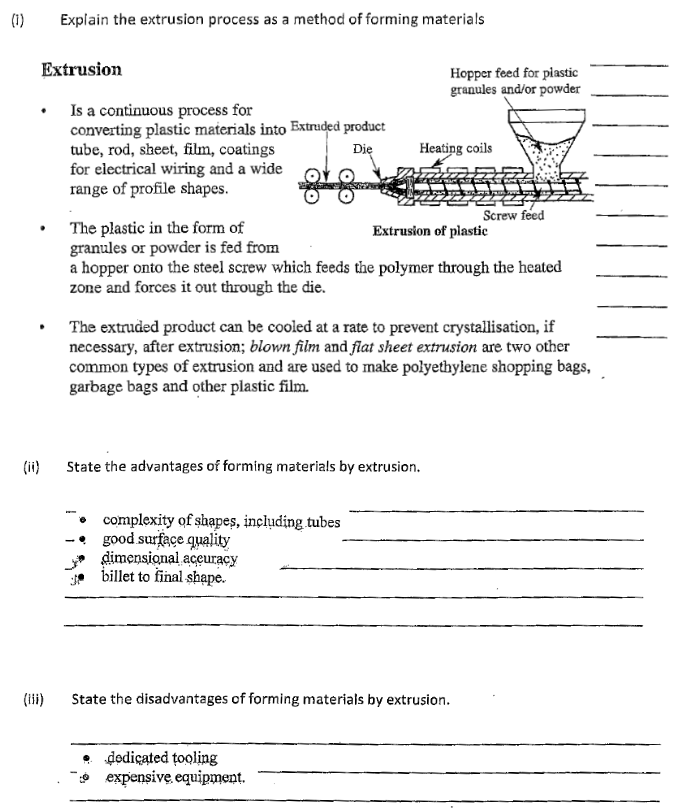 